Faculty Senate Executive Committee Minutes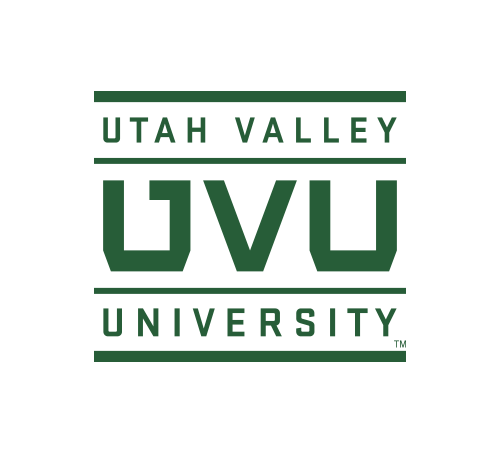 February 25, 2020FL 516 – 3:00-5:00 pmPresent: Anne Arendt, Wendy Athens (OTL), Mark Bracken, Karen Cushing, Jessica Hill, Dianne McAdams-Jones, Rick McDonald, Maddie Mishko (UVUSA), Matt North, Alan Parry, Evelyn Porter, Denise Richards, Annie Smith (Library), Sean Tolman, Sandie Waters Visitors:  Excused or Absent: Kat Brown	Call to order – 3:02 PMApproval of Minutes – 02/11/20 – Minutes approved.PROVOSTHave been finalizing recommendations for RTP, Sabbaticals and PBA.Lifting the moratorium “a little” on new programs. Need to consider programs with high demand and job opportunities, but be sensitive to the NCHEMS report and continue to address our community college role.Looking at software to assist in assessment of existing and new programs.Legislative budget might not be as bad as once thought. Stay tuned.University Marketing has released PPT new templates and gone live with a new website. Discussion about a potential mandate to use the PPTs and have all documents and emails reviewed. Need guidelines posted on the website for departments. Vaught will follow-up with Cabinet and AAC.LIBRARYSwitching up scheduling for next Roots of Knowledge speaker. Keynote Ashley Finley will speak on 3/9 at 11:00 a.m. on “Writing for Social Change.” Reported that 83% of students are aware of library website as a place to go for research materials.  Students want quiet individual places to study.OTLGuests from the Higher Education Academy (HEA) will be here on 3/3/20 and provide brief overview of the benefits of participating in HEA and encourage UVU faculty to become a national leader and mentor.We have 25 presenters at the Teaching for Learning Conference on 3/5-6/20 at BYU. List of presenters will be in the announcements.UVUSATan France spoke at the UVUSA Senate Speaker Series on 3/18 which was well attended.Concluded Student Fee Hearings and developed a proposal for Board of Trustee’s to approve. Seeking ~ $5 increase for student programming to help with COLA, scholarships, and tuition waivers, $1.29 for campus recreation, $1.70 for Arts to allow students into student productions free, and take $1.00 from Athletics to create a separate index for the Den fan base. Waiting for final copy of resource pamphlets for campus. Plan is to put a pdf online.Elections will close Wednesday. Voting is now done by rank choice.STANDING COMMITTEE REPORTSSpecial Assignments & InvestigationsContinue to hold elections for the Workload Taskforce.Service & ElectionsSend emails to Waters if requesting any information or tasks to be handled.FEAs are moving forward.Will begin requesting nominees from the Service & Election chairs in preparation for elections that will be coming up end of spring.CurriculumMet with Department Chairs this past week and provided an update on the new process and to collect feedback. Need to distribute more information out to faculty as want support and give opportunity for all to hear the process changes.Need to follow-up with Kat Brown to see what leeway there is in the current policy to begin carrying out some of the new processes.RTP & AHave an Executive Summary of Policy 637 – Faculty Tenure ready to go and put on the next President’s Council agenda. In addition, recommendation was made to remove the President from the decision-making chain as part of RTP.  After removing the report and discussions with the committee, intent is to keep the President in the approval process.Reviewed Policy 646 – Faculty Appeal for Retention, Tenure, and Promotion and developed a redlined version of all the changes and they are significant. Will review with Nizhone Meza.University Tenure Board of Review will deliver report on first third of the criteria. Currently have 68 documents.Discussion about the development of curriculum if not a member of the department. Consensus was that the faculty member could provide an explanation as to how they were involved in the development along with evidence to support the claim.Advancement of TeachingFinalizing a draft of the Teaching Effectiveness model. Meeting with Kat Brown, David Connelly and Matt North to review the model via the lens of the RTP. Want to get document in front of ExCo and senate by the end of the month.Would like to get a few departments to pilot the model to obtain feedback.Policy LiaisonNeed faculty representation to revise Policy 366 - Emeritus Status for the President’s office. Parry will follow-up in the faculty separation policy meeting.Policy 357 – Tuition and Fee Waivers for Employees, Retirees, and Dependents has four comments that will be summarized for Faculty Senate debate.Faculty Evaluation of Administrators policy has been postponed until fall as some of the issues might be addressed in other policies.Policy 106 – Special Purpose Organizational Units needs to move into Stage 2. Bracken will follow-up.Finalized a survey for faculty on how faculty want their personal space on their web page.  ExCo approved sending out survey to all faculty.Research server is in process of being decommissioned. Have purchased a new server. Before anything happens, a message will be sent out to faculty who has information on the research server. It will then be deactivated for a period of time prior to complete decommission. Contact Laura Busby for more information.Held first of three shared governance presentations was given by Linda Makin and Cameron Martin on Governance in Higher Education in Utah. Parry will follow-up with Arendt regarding two additional senate presentations.Planned “Pondering with the Provost” meeting, 4/6, 3:00-5:00 p.m., Centre StageSTRATEGIC DISCUSSIONSMomentum Year – Tristan Denley’s Presentation/ResearchConnelly reviewed data prepared by Denley and how it compares to UVU students. Noted that UVU’s 6-year graduation rates based on hours in first semester notes that the more credit hours a student takes, the higher the graduation rate. Highest retention rates come from our full-time students.Mapped key areas to Vision 2030.Reviewed UVU’s current efforts and how they reflect the Momentum Year.ExCo would like to know what kinds of assessment are being done with the First Year Center.Reviewed the RUEC document regarding pathways that will be voted on during the 3/24 senate meeting. Connelly reported that the work being done on RUEC does align with transferability within the Utah System.Vaught shared that the pathways Denley presented are nationally recognized standards. If Faculty Senate were to vote down, need to know what faculty feel needs to be addressed.Pathways needs to be clarified within the context. Part of the vote is following through on what was promised and can effect systemic change.Faculty Development Committee Chair TermThis position was incorporated into the Advancement of Teaching committee. Need to know if Denise Richards is at the end of her term. ExCo approved Richards staying to finish out a three-year term effective until 2022.Set Senate Agenda for 3/3/20.Meeting adjourned at 5:05 p.m.ACTION ITEMS:Follow-up with Kat Brown to see what leeway there is in the current policy to begin carrying out some of the new curriculum processes. (Tolman/Porter)Review Policy 646 with Meza. (North)